Worksheet # 1* SYNONYM MATCHMatch the following synonyms from the article.“Woman marries a bridge.”Many countries around the world are discussing same-sex marriage. No country is discussing the rights and wrongs of marrying a bridge. But that is what an Australian woman has done. Artist Jodi Rose fell in love with the 600-year-old Le Pont du Diable (the Devil's Bridge) in France and got married to it last month. However, France does not recognize marriages between people and bridges. Nevertheless, 14 guests attended the wedding ceremony to see the happy couple “tie the knot”.  The mayor of the nearby town also came to bless the marriage. Jodi wore a white wedding dress for the occasion. She also had a special ring (which is almost one meter high) made for the bridge. Jodi Rose travels the world visiting bridges. She records the sounds and vibrations they make. She then turns these into experimental music for her "Singing Bridges" project. She said “it was love at first sight for the Devil's Bridge.” She posted on her blog Bridgeland: "Although he is made of stone…I feel at peace in his strong embrace. He makes me feel connected to the earth." She added that the bridge makes her feel comfortable after travelling non-stop around the world. When asked why she had decided to marry the bridge, Rose commented that the bridge was “the perfect husband, strong and silent.” Presumably the newlyweds will not be going on honeymoon! Tic Tac Toe Questions
How many countries are talking about marrying bridges? NoneHow old was the bridge the woman married?600 hundred years oldHow many people attended the wedding? 14What was almost a meter high? A ringWhat does Jodi do with her recordings? Make musicWhen did she fall in love with the bridge? At first sightWhat does the bridge make Jodi feel connected to? earthWhy is her husband perfect? “He’s strong and silent”What does “tie the knot’ mean? “marry”*Post activity worksheet Wedding: What’s perfect? Complete this table and share what you wrote with your partner.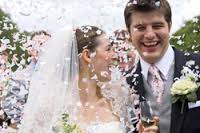 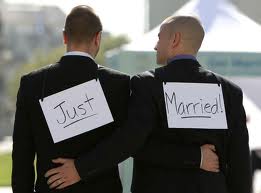 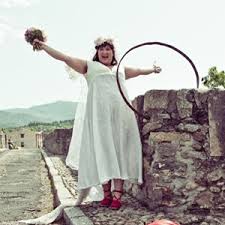 January 25, 2014Reading Lesson Plan"Woman marries a bridge.”JUNG HYUNJIN, (JIN)95th WK TESOLInstructor : JAYME, BROWNListening    Speaking    Reading    Grammar   WritingTopic: “Woman marries a bridge”Instructor:JinLevel:intermediate(adult)Students8studentsLength:30 MinutesMaterials: -Realia; Some pictures -White board and board markers and eraser-Synonym match worksheet (8copies)-Tic-tac-toe game board & marker-Reading article(8copies)-Post activity worksheet (8copies)Aims: -Main aim: Ss will be able to improve their reading skills by reading and understanding topic.-Second aim: Ss will be able to present their opinion on the wedding.-Personal aim: I want to give Ss clear instruction.Language Skills:-Reading  : Ss will read synonym worksheet and news article.-Listening : Ss will listen to teacher’s instructions, explanation, questionsand classmates’ answers or opinions.-Speaking: Ss will speak during Tic-tac-toe and presenting their opinions on wedding.-Writing   : Ss will write their opinions on wedding.Language Systems:-Phonology: bridge[bridʒ], marriage[mǽridʒ]-Lexis: Vocabulary & Synonym  (embrace, newlywed, tie the knot, connected, ceremony, occasion, …)-Grammar: A marry B or A got married to B -Function: News reports-Discourse : conversationAssumptions:Students already know-How to class is set up and run(there will be 4 students at each table)-The teacher's teaching style and the pace of course.-How to play Tic-tac -toe-Students have already thought about the marriage.Anticipated Errors and Solutions:*Students may not be able to understand all of the contents on the topic; Have Ss preview new words in the pre-activity.*Ss may need more time to finish their activity; Give Ss extra time*Ss may have difficulties in pronouncing marriage or bridge; Have Ss listen & repeat them References: http://www.breakingnewsenglish.com/1307/130707-marriage.htmlSource:
http://metro.co.uk/2013/07/04/i-pronounce-you-bridge-and-wife-woman-marries-600-year-old-french-bridge-3869214/
http://bridgeland.be/story Visual aids(pictures) from Google imageLead-InLead-InLead-InLead-InMaterials: noneMaterials: noneMaterials: noneMaterials: noneTimeSet UpStudent ActivityTeacher Talk1minWholeclassAnswering teacher's questionHello everyone! How are you doing today?Are you married or single?(If single)Do you want to get married?(If married)Why did you decide to marry your husband?Pre-ActivityPre-ActivityPre-ActivityPre-ActivityMaterials: Board & Board markers, pictures, worksheet no.1Materials: Board & Board markers, pictures, worksheet no.1Materials: Board & Board markers, pictures, worksheet no.1Materials: Board & Board markers, pictures, worksheet no.1TimeSet UpStudent ActivityTeacher Talk3min3min2minWhole classIn pairsWholeclassAnswering elicited questionsSynonym matchReading &SpeakingListening & ReadingProcedure:1.BrainstormingElicit(Show the Ss visual aid-pictures )-What do you see in the picture?-What is she wearing?-Where is her partner (groom)?-What is this ring on the bridge?ModelWrite the topic “Woman marries a bridge”” on the board.Today, we’re going to read an article about  a woman who got married to a bridge.CCQ	-Did the woman get married to a man?-Who is her partner (broom)?2. Words & Synonym Instruction(Distribute the worksheet #1)First, you’ll do synonym match.Work in pairs. I’ll give you 3 minutes to finish.DemonstrationDoes everyone have theworksheet?Let’s look at No 1. Discussing. What is the synonym ofdiscussing?  G) talking aboutICQAre you working individually?How much time do you have?“Now start”MonitoringMonitor discreetly. If Ss ask questions, answer it.Give time warning: “1minute left” Be flexible with time. Give 1 more minute if they need it.“Time's  up”Check answersLet's check the answer together.Find the synonym one by one.-Elicit the meaning from students-Help Ss correct  the wrong answers“Everyone did a good job”Main ActivityMain ActivityMain ActivityMain ActivityMaterials: Reading article, Tic-tac-toe game boards & markersMaterials: Reading article, Tic-tac-toe game boards & markersMaterials: Reading article, Tic-tac-toe game boards & markersMaterials: Reading article, Tic-tac-toe game boards & markersTimeSet  UpStudent ActivityTeacher Talk4min6minIndividuallyIn GroupsReadingListening & Speaking(Answering the comprehension questions)Instruction(Distribute the news article)Read the article individually.I’ll give you 4 minutes.ICQ-Are you working in pairs?-How much time do you have?“Please start”MonitoringMonitor discreetly.If Ss ask questions, answer it.Give time warning: “1 minutes left” Be flexible with time. Give 1 more minute if they need it. “Time's  up”-What do you think of someonemarrying a bridge? Do you think it’s OK to marry a bridge?InstructionLet’s play the Tic-tac-toe.First, divide in two teams. A & BDemonstration-Do rock scissors paper to choose which team goes first. -Winner team! Choose  O or X.-If you give a right answer, you can place your marker on the board. But if not, the other team will take a chance to give an answer.-The team to have 3 their markers in a row is the winner.ICQ-Are you walking individually	-Who is the winner?	Monitoring(Giving the comprehension Qs to each team)Help Ss understand the article. Post ActivityPost ActivityPost ActivityPost ActivityMaterials:  Post activity worksheetMaterials:  Post activity worksheetMaterials:  Post activity worksheetMaterials:  Post activity worksheetTimeSet UpStudent ActivityTeacher Talk6min4 minInPairsWholeclassWriting, Speaking, & Listening Speaking & Listening1.Free ProductionInstructionComplete the table and sharewhat you wrote with your partner. I’ll give you 6 minutes. Please only use English.(Distribute worksheet )Demonstration-Look at the worksheet. -What’s the perfect place for your wedding? In hotel, at the beach, or in the beautiful garden.  Why?-Who’s your perfect partner?-What’s the perfect promise to your partner?ICQ-Are you working individually?-How much time do you have?Please start!MonitoringMonitor discreetly.If Ss ask a question, answer it.Give time warning: “1minute left” Be flexible with time. “Time's  up”FeedbackLet’s share your perfect wedding with classmates.(Have Ss present their writing)2.Conclude  lessonElicit today’s vocabularies,synonyms, and grammar from SsError Correction:(check pronunciation of marriage)Give Homework.Choose 5  words from the text.Use a dictionary or Google’s search field to build up more collocations of each word. SOS ActivitySOS ActivitySOS ActivitySOS ActivityMaterials: Questions, reading	Materials: Questions, reading	Materials: Questions, reading	Materials: Questions, reading	TimeSet UpStudent ActivityTeacher Talk5 minIn GroupsSpeaking, Listening. & Writing1.Free Production InstructionWe’re playing “Reading race”.Divided into two teams. A and BA sit in a row facing front. Ss  Ss in the front of the row has the reading. Ss in the back has the questions. Ss in the back whispers the Q to the Ss in front of him, and they pass it until it gets to the first person. That Ss will read the reading to find the answer and then go to the board and write it down.I’ll give 2minutes to each team.The team with the most right answer is the winner. 1)discussinga)linked2)recognizeb)shaking3)ceremonyc)honeymooner4)vibrationd)marry5)tie the knote)even so6)neverthelessf)occasion7)postg)talking about8)embraceh)perhaps9)connecti)display10)newlywedj)hug11)presumablyK)knowPerfectWhat?Why?PlacePartnerVow(promise)Wedding song/musicHoneymoon